Automatic Generator Control[Insert Unit Name] [Insert Three Letter Code]Version 0.1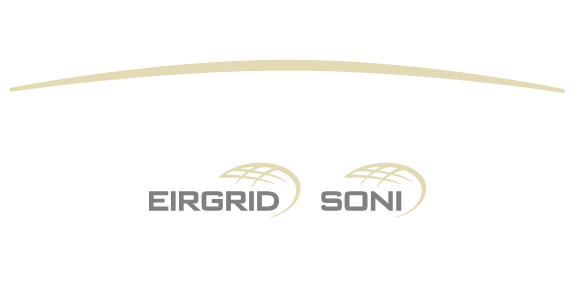 DISCLAIMER: This Document contains information (and/or attachments) which may be privileged or confidential. All content is intended solely for the use of the individual or entity to whom it is addressed. If you are not the intended recipient please be aware that any disclosure, copying, distribution or use of the contents of this message is prohibited. If you suspect that you have received this Document in error please notify EirGrid immediately. EirGrid does not accept liability for any loss or damage arising from the use of this document or any reliance on the information it contains or the accuracy or up to date nature thereof. Use of this document and the information it contains is at the user’s sole risk. In addition, EirGrid strongly recommends that any party wishing to make a decision based on the content of this document should not rely solely upon data and information contained herein and should consult EirGrid in advance.Further information can be found at: http://www.eirgrid.com/aboutus/legal/ IPP TEST PROCEDURE VERSION HistoryIntroductionThe Unit must submit the latest version of this test procedure as published on the EirGrid website.All yellow sections must be filled in before the test procedure will be approved. All grey sections must be filled in during testing. If any test requirements or steps are unclear, or if there is an issue with meeting any requirements or carrying out any steps, please contact generator_testing@eirgrid.com.On the day of testing, suitably qualified technical personnel are required on site to assist in undertaking the tests. The personnel shall have the ability to:Set up and disconnect the control system and instrumentation as required; Ability to fully understand the Unit’s function and its relationship to the System;Liaise with NCC as required;Mitigate issues arising during the test and report on system incidents.The availability of personnel at NCC will be necessary in order to initiate the necessary instructions for the test. NCC will determine:If network conditions allow the testing to proceed.Which tests will be carried out?When the tests will be carried out. On completion of this test, the following shall be submitted to generator_testing@eirgrid.com:AbbreviationsNCC		National Control CentreAGC 		Automatic Generator ControlMEC		Maximum Export CapacityMVAr		Mega Volt Ampere – reactiveMW		Mega Watt TSO		Transmission System OperatorSDC		Scheduling and Dispatch CodeOC		Operating CodeDCS		Distributed Control SystemRTU		Remote Terminal UnitmA		milliampms		milisecondUnit DATAGrid Code ReferencesGlossary:The TSO may request Generation Units of Registered Capacity greater than or equal to 60MW to have the capacity to operate under AGC at all loads between AGC Minimum Load and AGC Maximum LoadOC.4.3.6 AUTOMATIC GENERATOR CONTORL (AGC) OC.4.3.6.1 The secondary Frequency regulation system operational on the Transmission System is known as the "Automatic Generator Control" (AGC). OC.4.3.6.2 Generation Units and Interconnectors with a Registered Capacity of 60MW or greater are, under Connection Conditions, required to be connected to AGC, the AGC Control Range being a Registered Operating Characteristic.OC.4.3.6.3 Other than as provided for in OC.4.3.6.4 and OC.4.3.6.5 all Generation Units and Interconnectors fitted with AGC shall operate under the control of AGC when within their AGC Control Range. OC.4.3.6.4 In the event that the Generator or Interconnector Operator (acting in accordance with Good Industry Practice) considers that it is necessary to secure the reliability of a Generation Unit or Interconnector, or for the safety of personnel and/or Plant, to prevent a Generation Unit or Interconnector from operating under AGC and commences to control the MW output manually, then the Generator or Interconnector Operator shall inform the TSO of this without delay. Generators and Interconnector Operators shall also inform the TSO of the reasons for not operating the Generating Unit or Interconnector under AGC, and the course of action being taken to rectify the problem forthwith. When the problem has been rectified, the Generator or Interconnector Operator shall contact the TSO to arrange for the Generation Unit or Interconnector to return to operation under the control of AGC. OC.4.3.6.5 The TSO may issue a Dispatch Instruction to a Generator or Interconnector Operator to prevent a Generation Unit or Interconnector (fitted with AGC) from operating under AGC, in accordance with SDC2. OC.4.3.6.6 Generation Units or Interconnectors not operating under AGC for reasons set out in OC.4.3.6.4 and OC.4.3.6.5 shall nevertheless continue to follow MW Dispatch Instructions as required by SDC2.site Safety requirementsThe following is required for the EirGrid witness to attend site: Test description and pre conditions Purpose of the TestThe purpose of this test is to demonstrate requirement for Automatic Generator Control through operation of the system from NCC to the Unit.Pass CriteriaThe following is the pass criteria for the test. Any subsequent report for this test will be assessed against each of these criteria.The Unit can enable and disable the AGC scheme and set the AGC upper and lower limits; indications correctly received by NCC. The Unit shall respond when AGC has been activated by the Unit Operator and an AGC setpoint has been sent by NCC followed by an enable pulse.The Unit responds correctly to instructions from NCC within the AGC Control Range.NCC is able to issue MW dispatch setpoints directly into the Unit DCS with corresponding changes to the output of the Unit.The AGC limits are applied correctly by the generator DCS.AGC setpoints are entered into the NCC EMS in MW terms; they are then converted in the TSO RTU to a mA signal.  This mA signal is issued to the Generator DCS. The DCS converts it back into a MW value. Test that the conversion process works well with negligible error in the conversion process (<0.5%).Instrumentation and Onsite Data TrendingAll of the following trends must be recorded by the UNIT during the test. Failure to provide any of these trends will result in test cancellation.Initial ConditionsShould “No” be answered to any of the following, contact NCC and agree next steps in advance of making any corrective actions. Test StepsDocument Revsion HistoryDocument Revsion HistoryDocument Revsion HistoryDocument Revsion HistoryDocument Revsion HistoryRevision DateCommentNameCompany0.1Xx/xx/xxxxXXUserUser1.0Xx/xx/xxxxRevised to Major version for onsite testing and signoffEirGridSubmissionTimelineA scanned copy of the test procedure, as completed and signed on site on the day of testing1 working dayTest data in CSV or Excel format1 working dayTest report10 working daysUnit Test CoordinatorUnit to Specify Name, Company and contact details.Unit nameUNIT to SpecifyAssociated 110 kV StationUnit to SpecifyUnit connection pointUNIT to SpecifyUnit connection voltageUNIT to SpecifyRegistered CapacityUNIT to SpecifyContracted MECUNIT to SpecifyUnit Fuel TypePrimary Fuel / Secondary Fuel, Gas / Distillate.Installed PlantUnit to SpecifyAGC high limit (Registered Capacity)Unit to SpecifyAGC low limit (Minimum Load)Unit to SpecifyGrid Code Version: UNIT to specifyAutomatic Generator Control (AGC)A control system installed between the NCC and a Power Station whereby MW setpoints can be adjusted remotely by the TSO to reflect the Dispatch InstructionAGC Control Range 	The range of loads over which AGC may be appliedAGC Maximum LoadThe upper limit of the AGC Control Range.AGC Minimum Load 	The lower limit of the AGC Control Range.Personnel Protection Gear RequirementsSite Safety bootsHard Hat with chin strapHi VisArc Resistive clothingSafety GlassesGlovesSafe PassYes / NoYes / NoYes / NoYes / NoYes / NoYes / NoYes / NoSite Induction requirementsYes / No (If Yes, UNIT to specify how and when the induction must carried out)Any further informationUNIT to specifyNo.Data Trending and RecordingResolutionSource1Active Power at Connection Point (MW) Unit to specify, 100ms or as agreed with TSOUnit to specify2Reactive Power at Connection Point (Mvar)Unit to specify, 100ms or as agreed with TSOUnit to specify3Active Power at Generator (MW)Unit to specify, 100ms or as agreed with TSOUnit to specify4Reactive Power at Generator (Mvar)Unit to specify, 100ms or as agreed with TSOUnit to specify5AGC control on signal sent to NCCUnit to specify, 100ms or as agreed with TSOUnit to specify6AGC control off signal sent to NCCUnit to specify, 100ms or as agreed with TSOUnit to specify7AGC Indication - Upper LimitUnit to specify, 100ms or as agreed with TSOUnit to specify8AGC Indication - Lower LimitUnit to specify, 100ms or as agreed with TSOUnit to specify9AGC Setpoint FeedbackUnit to specify, 100ms or as agreed with TSOUnit to specify10AGC Strobe/Enable Pulse Unit to specify, 100ms or as agreed with TSOUnit to specify11AGC Analogue Output setpoint:  Unit to specify, 100ms or as agreed with TSOUnit to specifyConditionsCheck on day of testTest Profiles have been submitted and approved by neartime@eirgrid.com.The setpoint command and signals have been signed off by emsservice@eirgrid.com end to end to/from the Unit DCS to/from NCC via the TSO RTU. Yes/NoFrequency response mode Off. This is carried out in agreement with NCC.Yes / NoThe Unit active power ramp rate is set at XX MW/min. This rate is fixed and is to remain in place for the duration of the test.Yes / NoUnit is on load and stable in agreement with NCC.Yes / NoRequired signals, as described in section 7.3 are availableYes / NoUnit to confirm that their control system inhibits the operator from entering Upper Limit lower than the Lower Limit or a Lower Limit higher than the Upper Limit.Yes / NoStep No.Unit / NCCActionTimeComment1UnitUnit Operator begins data recording for all trends noted in Section 7.3.2UnitUnit Operator contacts NCC and requests permission to begin test and notes the following: Generated MW.Exported MWAGC is disabledGenerated MW: ____ MWExported MW: ____ MWAGC position indication in NCC: ____3NCCNCC enters AGC setpoint of the current load setpoint of X MW. Setpoint feedback shall change to X MW with no change in load. 4UnitThe Unit Operator enables AGC operation and confirms the following with NCC:AGC position indication in NCCSetpoint feedback received in NCCNo change in loadGenerated MWExported MWAGC position indication in NCC: On / OffFeedback in NCC: ____ MWChange in Load? Yes / NoGenerated MW: ____ MWExported MW: ____ MW5UnitUnit Operator reduces AGC high limit from X MW to Y MW and confirms with NCC that the correct feedback has been received. Feedback in NCC: ____ MW6UnitThe Unit Operator increases the AGC low limit from X MW to Z MW and confirms with NCC that the correct feedback has been received. Feedback in NCC: ____ MW7UnitThe Unit Operator disables AGC operation and confirms the following with NCC.Feedback received in NCC.No change in load.AGC position indication in NCC: On / OffChange in Load? Yes / No8NCCNCC enters AGC setpoint of X+5 MW, confirms that the setpoint feedback is X+5 MW and observes no change in load.9UnitThe Unit Operator notes the following:Feedback received in NCC.No change in load.Generated MW.Exported MW.Feedback in NCC: ____ MWChange in Load? Yes / NoGenerated MW: ____ MWExported MW: ____ MW10NCCNCC enters AGC setpoint of X-5 MW, confirms that the setpoint feedback is X-5 MW and observes no change in load.11UnitThe Unit Operator notes the following:Feedback received in NCC.No change in load.Generated MW.Exported MW. Feedback in NCC: ____ MWChange in Load? Yes / NoGenerated MW: ____ MWExported MW: ____ MW12UnitThe Unit Operator enables AGC operation and confirm with NCC the following: AGC enabled.No change in Load.AGC enabled: Yes / NoChange in Load? Yes / No.13NCCNCC enters AGC setpoint of X+5 MW, confirms that the setpoint feedback is X+5 MW and observes a 5 MW increase in load.14UnitWhen the unit stabilises the Unit Operator notes the following:Feedback received in NCC.Confirms X+5 MW change in load.Generated MW.Exported MW.Feedback in NCC: ____ MWChange in Load? Yes / NoGenerated MW: ____ MWExported MW: ____ MW15NCCNCC enters AGC setpoint of X+25 MW, confirms that the setpoint feedback is X+25 MW and observes a 20 MW increase in load.16UnitWhen the unit stabilises the Unit Operator notes the following:Feedback received in NCC.Confirms X+25 MW change in load.Generated MW.Exported MW.Feedback in NCC: ____ MWChange in Load? Yes / NoGenerated MW: ____ MWExported MW: ____ MW17NCCNCC enters an AGC setpoint of X+60 MW, confirms that the setpoint feedback is X+ 60 MW. As this setpoint is greater than the upper AGC limit, NCC observes an increase in load to the upper setpoint limit. 18UnitWhen the unit stabilises the Unit Operator notes the following:Feedback received in NCC.Confirms change in load to upper AGC limit.Generated MW.Exported MW.Feedback in NCC: ____ MWChange in Load? Yes / NoGenerated MW: ____ MWExported MW: ____ MW19NCCNCC enters AGC setpoint to X MW (same setpoint as Step no. 3), confirms that the setpoint feedback is X MW and observes a decrease in load and records. 20UnitWhen the unit stabilises the Unit Operator notes the following:Feedback received in NCC.Confirms change in load to the upper AGC limit.Generated MW.Exported MW.Feedback in NCC: ____ MWChange in Load? Yes / NoGenerated MW: ____ MWExported MW: ____ MW21NCCNCC enters AGC setpoint of X-5 MW, confirms that the setpoint feedback is X-5 MW and observes a 5 MW decrease in load.22UnitWhen the unit stabilises the Unit Operator notes the following:Feedback received in NCC.Confirms X-5 MW change in load.Generated MW.Exported MW.Feedback in NCC: ____ MWChange in Load? Yes / NoGenerated MW: ____ MWExported MW: ____ MW23NCCNCC enters AGC setpoint of X-20 MW, confirms that the setpoint feedback is X-20 MW and observes a 15 MW decrease in load.24UnitWhen the unit stabilises the Unit Operator notes the following:Feedback received in NCC.Confirms 15 MW change in load.Generated MW.Exported MW.Feedback in NCC: ____ MWChange in Load? Yes / NoGenerated MW: ____ MWExported MW: ____ MW25NCCNCC enters an AGC setpoint of X-60 MW, confirms that the setpoint feedback is X-60 MW. As this setpoint is less than the lower AGC limit, NCC observes an decrease in load to the lower setpoint limit.26UnitWhen the unit stabilises the Unit Operator notes the following:Feedback received in NCC.Confirms change in load to the lower AGC limit.Generated MW.Exported MW.Feedback in NCC: ____ MWChange in Load? Yes / NoGenerated MW: ____ MWExported MW: ____ MW27NCCNCC enters AGC setpoint to X MW, confirms that the setpoint feedback is X MW (same setpoint as Step no. 3) and observes an increase in load). 28When the unit stabilises the Unit Operator notes the following:Feedback received in NCC.Confirms change in load to the lower AGC limit.Generated MW.Exported MW.Feedback in NCC: ____ MWChange in Load? Yes / NoGenerated MW: ____ MWExported MW: ____ MW29UnitIn agreement with NCC, the Unit Operator resets Upper and Lower AGC setpoint limits to X MW and X MW and confirms the following with NCC.Feedback received in NCC.Feedback in NCC: ____ MW30UnitIn agreement with NCC, the Unit Operator disables AGC operation and confirm with NCC the following: AGC disabled.No change in Load.AGC position indication in NCC: On / OffChange in Load? Yes / No31UnitIn agreement with NCC, the Unit Operator turns frequency response mode On. Frequency Response: On / Off32UnitUnit Operator ends data recording for all trends noted in Section 7.3.33UnitThe Unit Operator informs NCC that test is complete.Comments: Unit Witness signoff that this test has been carried out according to the test procedure, above.Signature: __________________________________                   Date  / Time: ____________________EirGrid Witness signoff that this test has been carried out according to the test procedure, above.Signature: __________________________________                  Date  / Time: ____________________